	Monsieur le Président,Le Gabon salue la pleine participation du Japon à ce 4eme cycle de l’EPU et félicite sa délégation pour la présentation de son rapport national, malgré un contexte international difficile. Mon pays a pris note des mesures encourageantes prises par le Japon pour mettre en œuvre les initiatives prises en faveur du bien-être et le plein exercice des droits de l’homme de sa population.Toutefois, le Gabon recommande ce qui suit :Prendre les mesures indispensables et pertinentes en vue de créer une institution nationale des droits de l’homme crédible, conformément aux Principes de Paris ;Poursuivre la mise en place des mécanismes nationaux visant à protéger les groupes vulnérables, notamment les femmes, les enfants ainsi que les étrangers ;Accentuer les efforts pour éliminer toutes les formes de discrimination à l’égard des femmes et établir la pleine égalité entre les sexes. Ma délégation souhaite un plein succès au Japon pour cet examen.     	Je vous remercie.MISSION PERMANENTE DE LA REPUBLIQUE GABONAISEAUPRÈS DE L’ONU À GENÈVE, À VIENNEET DES AUTRES ORGANISATIONS INTERNATIONALESAYANT LEUR SIÈGE EN SUISSE--------------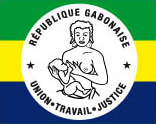 DECLARATION DU GABONA l'occasion  de la 42ème Session du Groupe de travail sur L’Examen Périodique Universel (EPU)Quatrième cycle*********JAPONGenève, le 31 janvier 2023Palais des Nations---------------